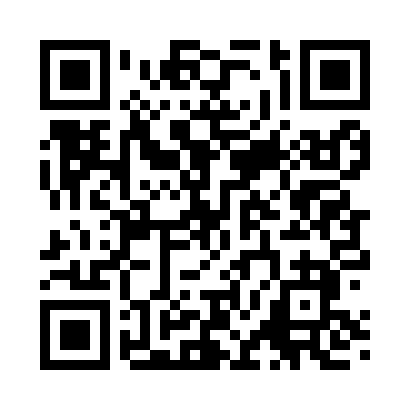 Prayer times for Elrosa, Minnesota, USAMon 1 Jul 2024 - Wed 31 Jul 2024High Latitude Method: Angle Based RulePrayer Calculation Method: Islamic Society of North AmericaAsar Calculation Method: ShafiPrayer times provided by https://www.salahtimes.comDateDayFajrSunriseDhuhrAsrMaghribIsha1Mon3:375:351:245:349:1211:102Tue3:385:361:245:349:1211:103Wed3:395:361:245:349:1211:094Thu3:405:371:245:349:1111:085Fri3:415:381:255:349:1111:076Sat3:425:381:255:349:1111:077Sun3:435:391:255:349:1011:068Mon3:455:401:255:349:1011:059Tue3:465:411:255:349:0911:0410Wed3:475:421:255:349:0911:0311Thu3:495:421:255:349:0811:0112Fri3:505:431:265:349:0711:0013Sat3:525:441:265:339:0710:5914Sun3:535:451:265:339:0610:5815Mon3:555:461:265:339:0510:5616Tue3:565:471:265:339:0410:5517Wed3:585:481:265:339:0410:5418Thu3:595:491:265:339:0310:5219Fri4:015:501:265:329:0210:5120Sat4:035:511:265:329:0110:4921Sun4:045:521:265:329:0010:4722Mon4:065:531:265:328:5910:4623Tue4:085:541:265:318:5810:4424Wed4:095:551:265:318:5710:4325Thu4:115:561:265:318:5610:4126Fri4:135:571:265:308:5510:3927Sat4:145:591:265:308:5310:3728Sun4:166:001:265:298:5210:3529Mon4:186:011:265:298:5110:3430Tue4:206:021:265:288:5010:3231Wed4:216:031:265:288:4910:30